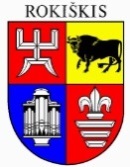 ROKIŠKIO RAJONO SAVIVALDYBĖS TARYBASPRENDIMASDĖL NEREIKALINGO ARBA NETINKAMO (NEGALIMO) NAUDOTI VIEŠAJAI ĮSTAIGAI ROKIŠKIO RAJONO LIGONINEI NUOSAVYBĖS TEISE PRIKLAUSANČIO TURTO PARDAVIMO VIEŠUOSE PREKIŲ AUKCIONUOSE TAISYKLIŲ PATVIRTINIMO2023 m. vasario 24 d. Nr. TS-RokiškisVadovaudamasi Lietuvos Respublikos vietos savivaldos įstatymo 16 straipsnio 4 dalimi, Lietuvos Respublikos sveikatos priežiūros įstaigų įstatymo 28 straipsnio 7 punktu ir 36 straipsnio 9 dalimi, Rokiškio rajono savivaldybės tarybos 2020 m. spalio 30 d. sprendimu Nr. TS-262 patvirtintų viešosios įstaigos Rokiškio rajono ligoninės įstatų 39.17 papunkčiu, Nereikalingo arba netinkamo (negalimo) naudoti valstybės ir savivaldybių turto pardavimo viešuose prekių aukcionuose tvarkos aprašo, patvirtinto Lietuvos Respublikos Vyriausybės 2001 m. gegužės 9 d. nutarimu Nr. 531 „Dėl Nereikalingo arba netinkamo (negalimo) naudoti valstybės ir savivaldybių turto pardavimo viešuose prekių aukcionuose tvarkos aprašo patvirtinimo“, Rokiškio rajono savivaldybės taryba nusprendžia:Patvirtinti nereikalingo arba netinkamo (negalimo) naudoti viešajai įstaigai Rokiškio rajono ligoninei nuosavybės teise priklausančio turto pardavimo viešuose prekių aukcionuose taisykles (pridedama).Sprendimas per vieną mėnesį gali būti skundžiamas Lietuvos administracinių ginčų komisijos Panevėžio apygardos skyriui adresu: Respublikos g. 62, Panevėžys, Lietuvos Respublikos ikiteisminio administracinių ginčų nagrinėjimo tvarkos įstatymo nustatyta tvarka.Savivaldybės meras							Ramūnas GodeliauskasEvelina Grėbliauskienė							PATVIRTINTA 							Rokiškio rajono savivaldybės tarybos							2023 m. vasario 24 d. sprendimu Nr. TS-					NEREIKALINGO ARBA NETINKAMO (NEGALIMO) NAUDOTI VIEŠAJAI ĮSTAIGAI ROKIŠKIO RAJONO LIGONINEI NUOSAVYBĖS TEISE PRIKLAUSANČIO TURTO PARDAVIMO VIEŠUOSE PREKIŲ AUKCIONUOSE TAISYKLĖSI. SKYRIUSBENDROSIOS NUOSTATOSNereikalingo arba netinkamo (negalimo) naudoti viešajai įstaigai Rokiškio rajono ligoninei (toliau – VšĮ Rokiškio rajono ligoninė) nuosavybės teise priklausančio turto pardavimo viešuose prekių aukcionuose taisyklės (toliau – taisyklės) reglamentuoja nereikalingo arba netinkamo (negalimo) naudoti VšĮ Rokiškio rajono ligoninei (toliau – Ligoninė) nuosavybės teise priklausančio turto pardavimo viešuose prekių aukcionuose tvarką, taip pat nustato turtą, kuris gali būti parduodamas aukcionuose, asmenis, galinčius rengti aukcionus, jų vykdymo būdą ir eigą, reikalavimus aukciono dalyviams, skelbimo apie aukcioną, pasirengimo aukcionui bei aukciono vykdymo, atsiskaitymo už parduotą turtą tvarką.Ligoninė parduoti viešuose prekių aukcionuose ilgalaikį materialųjį ir nematerialųjį bei trumpalaikį turtą gali tik tada, kai jis nereikalingu arba netinkamu (negalimu) naudoti pripažintas Ligoninės vadovo sprendimu. Nereikalingas arba netinkamas (negalimas) naudoti Rokiškio rajono ligoninei nuosavybės teise priklausantis turtas gali būti parduodamas specialiojoje interneto svetainėje (www.evarzytynes.lt), laikantis VĮ Registrų centro generalinio direktoriaus 2020 m. spalio 15 d. įsakymu Nr. NVE-177 (1.3 E) patvirtinto Aukcionų organizavimo ir vykdymo informacinių technologijų priemonėmis tvarkos aprašo (toliau – Aprašas) reikalavimų.Taisyklėse vartojamos sąvokos:Aukcionas – viešas turto pardavimas, kai prikimo-pardavimo sutartis sudaroma su pirkėju, pasiūliusiu didžiausią kainą, sąvoka taikoma organizuojant tiesioginį ar elektroninį aukcioną.Tiesioginis aukcionas – aukcionas, vykdomas skelbime apie aukcioną nurodytoje vietoje ir nurodytu laiku, aukciono vedėjui ir aukciono dalyviams bendraujant tiesiogiai.Elektroninis aukcionas - turto pardavimo būdas, vykdomas informacinių technologijų priemonėmis specialioje interneto svetainėje.Dalyvio garantinis įnašas – skelbime nurodyta konkreti pinigų suma eurais, kuri negali būti didesnė kaip 10 (dešimt) procentų pradinės bendros Aukciono būdu parduodamo aukciono objekto pardavimo kainos. Dalyvio garantinį įnašą asmuo privalo sumokėti į Aukciono organizatoriaus skelbime nurodytą banko sąskaitą prieš registruodamasis į Aukcioną.Dalyvio registravimo mokestis – Aukciono organizatoriaus skelbime nurodyta konkreti pinigų suma eurais, kurią asmuo privalo sumokėti į Aukciono organizatoriaus skelbime nurodytą banko sąskaitą prieš registruodamasis į Aukcioną (jeigu taikoma) ir kuri negrąžinama, neįskaitoma į turto pardavimo kainą, išskyrus šio Aprašo 13 punkte nurodytą atvejį, ir kai nesusirenka Aukciono skelbime nurodytas minimalus privalomas Aukciono dalyvių skaičius (jeigu taikoma).5. Taisyklėse naudojamos ir kitos sąvokos, apibrėžtos Lietuvos Respublikos valstybės ir savivaldybių turto valdymo, naudojimo ir disponavimo juo įstatyme ir kituose teisės aktuose.6. Aukciono dalyviai gali būti fiziniai ir juridiniai asmenys, kitos organizacijos, taip pat juridinių asmenų ar kitų organizacijų filialai ir atstovybės. Jie aukcione gali dalyvauti patys arba įstatymų nustatyta tvarka įgalioti kitus asmenis.7. Jeigu turtas nebuvo parduotas aukcione, jis gali būti naudojamas kitu Lietuvos Respublikos valstybės ir savivaldybių turto valdymo, naudojimo ir disponavimo juo įstatymo nustatytu būdu, nurašomas arba parduodamas pakartotiniame aukcione, sumažinus pradinę pardavimo kainą ne daugiau kaip 30 procentų ankstesniame aukcione nustatytos pradinės pardavimo kainos, o pradedant ketvirtuoju aukcionu – ne daugiau kaip 50 procentų ankstesniame aukcione nustatytos pradinės pardavimo kainos. Pakartotinių aukcionų skaičius neribojamas.8. Aukcione gali būti neparduodamas turtas, kurio rinkos vertė yra mažesnė už aukciono organizavimo išlaidas.II. SKYRIUSAUKCIONO RENGĖJAS IR PARENGIAMIEJI DARBAI9. Aukcioną rengia Ligoninės administracija. Aukcioną vykdo Ligoninės direktoriaus įsakymu sudaryta komisija (toliau – komisija) iš ne mažiau kaip 3 komisijos narių. Komisijai vadovauja aukciono vedėjas.10. Elektroninis aukcionas rengiamas per valstybės įmonės Registrų centro administruojamą informacinę sistemą, pasirašius elektroninių aukcionų organizavimo ir vykdymo paslaugų teikimo sutartį. Ligoninės direktoriaus įsakymu sudaryta komisija ir valstybės įmonė Registrų centras, administruojanti elektroniniams aukcionams skirtą informacinę sistemą, Taisyklėse kartu vadinami aukciono rengėju.11. Komisija apsvarsto ir nustato:11.1.  aukciono vykdymo būdą;11.2. parduodamo turto (pagal sąrašą) pradinę pardavimo kainą;11.3. minimalų kainos didinimo intervalą;11.4. aukciono vykdymo, turto apžiūros laiką ir vietą;11.5. atsiskaitymo už aukcione parduotą turtą tvarką ir terminus;11.6. dalyvių ir žiūrovų bilietų kainas (jei taikoma);11.7. dalyvio registravimo mokesčio dydį ir jo sumokėjimo terminą (jei taikoma);11.8. dalyvio garantinio įnašo dydį ir jo sumokėjimo terminą (jei taikoma);11.9. paskiria kontaktinį asmenį, atsakingą už informacijos teikimą.12. Parduodamo turto pradinė pardavimo kaina nustatoma atsižvelgiant į buhalterinės apskaitos dokumentuose nurodytą jo įsigijimo (pasigaminimo) savikainą ir rinkos vertę. Parduodamas turtas, kurio įsigijimo (pasigaminimo) savikaina yra didesnė negu nurodyta Nereikalingo arba netinkamo (negalimo) naudoti valstybės ir savivaldybių turto pardavimo viešuose prekių aukcionuose tvarkos apraše, patvirtintame Lietuvos Respublikos Vyriausybės 2001 m. gegužės 9 d. nutarime Nr. 531 „Dėl nereikalingo arba netinkamo (negalimo) naudoti valstybės ir savivaldybių turto pardavimo viešuose prekių aukcionuose tvarkos patvirtinimo“ ar dėl kurio pradinės pardavimo kainos nesutaria Ligoninės direktoriaus įsakymu sudarytos komisijos nariai, vertinamas Lietuvos Respublikos turto ir verslo vertinimo pagrindų įstatymo nustatyta tvarka. 13. Komisijos sprendimai, dėl parduodamo turto įforminami komisijos posėdžio protokolu, kurį pasirašo komisijos nariai. Komisijos posėdžio protokolą tvirtina Ligoninės direktorius.14. Prieš aukcioną rengiama parduodamo turto apžiūra, kuri turi trukti ne mažiau kaip 3 darbo dienas ir joje turi teisę dalyvauti kiekvienas pageidaujantis asmuo.III. SKYRIUSAUKCIONO SKELBIMAS15. Apie rengiamą tiesioginį aukcioną ne vėliau kaip prieš 15 kalendorinių dienų iki aukciono pradžios skelbiama Ligoninės interneto svetainėje ir bent vienoje Lietuvos Respublikos visuomenės informavimo priemonėje. Apie rengiamą elektroninį aukcioną skelbiama aukciono organizatoriaus interneto svetainėje, interneto svetainėje, kurioje bus vykdomas elektroninis aukcionas, ir bent vienoje Lietuvos Respublikos visuomenės informavimo priemonėje.16. Atsižvelgiant į Komisijos priimtus sprendimus, skelbime apie aukcioną nurodoma:16.1. turto valdytojas;16.2. informacija apie parduodamą turtą (pavadinimas, pagaminimo metai, techniniaiduomenys, ar parduodamas turtas sertifikuotas, jeigu pagal teisės aktų reikalavimus, atitikties sertifikatas privalomas, ar parduodamas turtas registruotas kuriame nors iš valstybės registrų, jeigu pagal teisės aktų reikalavimus registruoti privalomas);16.3. pradinė pardavimo kaina;16.4. minimalus kainos didinimo intervalas;16.5. trečiųjų asmenų teisės į parduodamą turtą;16.6. aukciono dalyvių registravimo, asmens duomenų patvirtinimo tvarka, vieta, data ir laikas;16.7. aukciono dalyvių ir žiūrovų bilietų kainos (jei taikoma);16.8. dalyvio registravimo mokesčio dydis ir jo sumokėjimo terminas (jei taikoma);16.9 dalyvio garantinis įnašo dydis ir jo sumokėjimo terminas (jei taikoma);16.10. aukciono vykdymo būdas, vieta ir laikas (tiesioginio aukciono pradžios data, laikas (valanda, minutė), elektroninio aukciono - jam vykdyti skirtos interneto svetainės adresas, pradžios ir pabaigos data ir laikas (valanda, minutė);16.11. parduodamo turto apžiūros vieta, data ir laikas;16.12. aukciono rengėjo paskirto kontaktinio asmens vardas, pavardė, pareigos, adresas, telefono numeris ir elektroninio pašto adresas;16.13. atsiskaitymo už parduotą turtą tvarka ir terminai;16.14. informacija apie bendros ūkinės paskirties atskirų parduodamo turto vienetų, sudarančių neparduotą turtinį kompleksą, pardavimą tame pačiame aukcione, jeigu taip nusprendė turto valdytojo sudaryta komisija.IV. SKYRIUSAUKCIONO VYKDYMAS17. Aukcionas gali būti vykdomas, jeigu jame įsiregistravo ne mažiau kaip 2 aukciono dalyviai.18. Asmuo, registruodamasis aukciono dalyviu, nurodo savo asmens duomenis, telefono numerį ar elektroninio pašto adresą, kuriuo jam būtų pranešama, jeigu jis būtų pripažintas aukciono laimėtoju.19. Aukciono rengėjas aukciono dalyvių asmens duomenis tretiesiems asmenims atskleisti gali tik asmens duomenų apsaugą reguliuojančių teisės aktų nustatytais atvejais.20. Prieš pradedant kiekvieno parduodamo turto objekto aukcioną, aukciono dalyviams turi būti pranešamas parduodamo turto objekto pavadinimas, jeigu yra galimybė, parodoma nuotrauka, pranešama pradinė pardavimo kaina ir minimalus kainos didinimo intervalas. Minimalus kainos didinimo intervalas turi būti ne mažesnis kaip 1 procentas pradinės pardavimo kainos.21. Pirmoji aukciono dalyvių siūloma kaina turi būti ne mažesnė už pradinę pardavimo kainą. Kiekvieno kito aukciono dalyvio siūloma kaina turi būti ne mažesnė už prieš tai pasiūlytą kainą, padidintą ne mažiau kaip minimaliu kainos didinimo intervalu.22. Aukciono dalyvis, pasiūlęs didžiausią kainą iki pasibaigiant parduodamo turto objekto aukcionui, pripažįstamas šio parduodamo turto objekto aukciono laimėtoju, o paskutinė pasiūlyta kaina yra parduodamo turto objekto pardavimo kaina. Aukciono rengėjas aukciono laimėtoją ne vėliau kaip kitą darbo dieną po aukciono pabaigos registruotu laišku ar elektroniniu laišku, pasirašytu teisinę galią turinčiu elektroniniu parašu, informuoja apie tai, jam taip pat pranešama apie atsiskaitymo už nupirktą  turto objektą tvarką ir terminus, nupirkto turto objekto atsiėmimo vietą, tvarką ir terminus ir pateikiami duomenys mokėjimo pavedimui suformuoti.23. Laikoma, kad turto objektas neparduotas aukcione, jeigu aukcionas neįvyksta, nes jame  įsiregistravo mažiau kaip 2 aukciono dalyviai, arba jeigu įvykus aukcionui nė vienas aukciono dalyvis nepasiūlo kainos, lygios ar didesnės už pradinę turto objekto pardavimo kainą.V. SKYRIUSTIESIOGINIO AUKCIONO YPATUMAI24. Komisijos paskirtas sekretorius aukciono dalyvius užregistruoja registracijos lape (1 priedas), įrašydamas fizinį asmenį arba juridinį asmenį identifikuojančius duomenis, adresą ar elektroninio pašto adresą, apmokėjimą, už dalyvavimą aukcione, patvirtinančius dokumento rekvizitus.25. Komisijos paskirtas sekretorius aukciono žiūrovus užregistruoja registracijos lape (2 priedas), įrašydamas fizinį asmenį arba juridinį asmenį identifikuojančius duomenis, adresą ar elektroninio pašto adresą, apmokėjimą, už aukciono žiūrėjimą, patvirtinančius dokumento rekvizitus.26. Komisijai nusprendus, asmenys, pageidaujantys būti aukciono dalyviais ir žiūrovais, į Ligoninės sąskaitą, Komisijos nustatyta tvarka, privalo sumokėti už aukciono dalyvio ir žiūrovo bilietą komisijos nustatytą kainą, mokėjimo dokumente nurodydami aukciono dalyvio ar žiūrovo vardą bei pavardę.27. Asmenys, sumokėję už aukciono dalyvio ar žiūrovo bilietą, su apmokėjimą patvirtinančiu dokumentu turi kreiptis į Komisijos paskirtą sekretorių aukciono dalyvių registracijos metu, kur jiems bus išduoti aukciono dalyvio arba žiūrovo bilietai. 28. Vienas dalyvio arba žiūrovo bilietas išduodamas tik vienam asmeniui. 29. Aukcione kartu su aukciono dalyviu gali dalyvauti ne daugiau kaip vienas aukciono dalyvį lydintis asmuo. Į patalpą, kurioje vyksta aukcionas, jis įleidžiamas be žiūrovo bilieto.30. Kiekvienam aukcionui stebėti įsigyjamas atskiras aukciono žiūrovo bilietas. 31. Dalyvio ir žiūrovo bilietas galioja tik jame nurodytam aukcionui. 32. Norint dalyvauti kartojamame viešame prekių pardavimo aukcione turi būti įsigyjamas naujas dalyvio ir žiūrovo bilietas.33. Bilietai registruojami aukciono dalyvių registracijos lape (1 priedas) ir aukciono žiūrovų registracijos lape (2 priedas). 34. Dalyviui ir žiūrovui neatvykus į aukcioną, sumokėta įmoka už dalyvio ar žiūrovo bilietą negrąžinama.35. Aukciono komisija turi teisę iš patalpos, kurioje vyksta aukcionas, pašalinti trukdančius vykdyti aukcioną žiūrovus. Tokiu atveju pinigai už bilietą negrąžinami.36. Aukcionui neįvykus, įmoka už dalyvio ir žiūrovo bilietą grąžinama per 5 darbo dienas, gavus aukciono dalyvio ir žiūrovo prašymą, kuriame turi būti nurodyti lėšoms grąžinti reikalingi aukciono žiūrovo sąskaitos duomenys.37. Registruojant aukciono dalyvį jam išduodamas aukciono dalyvio bilietas (3 priedas), kuriame įrašytas aukciono dalyvio numeris.38. Registruojant aukciono žiūrovą jam išduodamas aukciono žiūrovo bilietas (4 priedas), kuriame įrašytas aukciono žiūrovo numeris.39. Prieš pradedant kiekvieno parduodamo turto objekto aukcioną, aukciono vedėjas aukciono dalyviams skelbia parduodamo turto pavadinimą, apibūdina jį, jei yra galimybė, parodoma nuotrauka, pradinę pardavimo kainą ir minimalų jos didinimo intervalą. 40. Aukciono vedėjas pildo aukciono vedėjo registrą (5 priedas).41. Pirmoji aukciono dalyvių siūloma kaina turi būti ne mažesnė už pradinę pardavimo kainą. Kiekvieno kito aukciono dalyvio siūloma kaina turi būti ne mažesnė už prieš tai pasiūlytą, padidintą ne mažiau kaip minimaliu kainos didinimo intervalu.42. Aukciono dalyvis, ketinantis įsigyti turtą, turi pakelti aukciono dalyvio bilietą su įrašytu dalyvio numeriu, nukreiptu į vedėjo pusę ir garsiai skelbti savo siūlomą kainą.43. Vedėjas pakartoja kiekvieną pasiūlytą kainą ir ją pasiūliusio aukciono dalyvio numerį.44. Jeigu nei vienas aukciono dalyvis nesiūlo didesnės kainos, aukciono vedėjas kas 5 sekundes dar tris kartus pakartoja paskutinę pasiūlytą kainą, skelbdamas pakartojimų skaičių. Nuskambėjus trečiam pakartojimui, aukciono vedėjas plaktuko dūžiu patvirtina ir paskelbia, kad šis parduodamas turto objektas parduotas už paskutinę paskelbtą kainą.45. Aukciono laimėtojas aukciono vedėjui privalo parodyti aukciono dalyvio bilietą.46. Aukciono dalyvis, pasiūlęs didžiausią kainą iki pasibaigiant parduodamo turto objekto aukcionui, pripažįstamas šio parduodamo turto objekto aukciono laimėtoju, o paskutinė pasiūlyta kaina yra parduodamo turto objekto pardavimo kaina. Aukciono rengėjas aukciono laimėtoją informuoja apie tai ne vėliau kaip kitą darbo dieną po aukciono pabaigos registruotu laišku ar elektroniniu laišku, pasirašytu teisinę galią turinčiu elektroniniu parašu. Aukciono laimėtojui taip pat pranešama apie atsiskaitymo už nupirktą turto objektą tvarką ir terminus, duomenis mokėjimo pavedimui suformuoti, bei nupirkto turto objekto atsiėmimo vietą.47. Pasibaigus vieno turto objekto aukcionui, ta pačia tvarka parduodamas kitas turto objektas. VI. SKYRIUS ELEKTRONINIO AUKCIONO YPATUMAI	48. Elektroniniai aukcionai vykdomi vadovaujantis Aukcionų organizavimo ir vykdymo informacinių technologijų priemonėmis aprašu, patvirtintu VĮ Registrų centro generalinio direktoriaus 2020 m. spalio 15 d. įsakymu Nr. NVE-177 (1.3 E).VII. SKYRIUSATSISKAITYMAS UŽ AUKCIONE PARDUOTĄ TURTĄ49. Aukciono laimėtojas už aukcione parduotą turtą atsiskaito skelbime apie aukcioną nurodyta tvarka ir per nustatytus terminus.50. Jeigu per nustatytą terminą aukciono laimėtojas neatsiskaito už nupirktą turto objektą, turto objektą galima parduoti naujame aukcione. Tokiu atveju Ligoninė turi teisę įgyvendinti visas Aukciono vedėjo teises, nurodytas Lietuvos Respublikos civilinio kodekso 6.422 straipsnio 2 dalyje.51. Gavus banko patvirtinimą, kad įmokėta visa turto objekto pardavimo kaina,  2 egzemplioriais  surašomas Viešame prekių  aukcione parduoto turto objekto perdavimo aktas (6 priedas), kurį pasirašo Ligoninės  direktorius ir aukciono laimėtojas.52. Aukcione nupirktas turto objektas, aukcione parduoto turto objekto perdavimo aktas ir su šio turto objekto naudojimu susijusi dokumentacija aukciono laimėtojui perduodami per 3 darbo dienas nuo atsiskaitymo už nupirktą turto objektą dienos.53. Aukcione parduoto turto objekto perdavimo aktas yra nuosavybės teisę patvirtinantis dokumentas.54. Aukciono laimėtojas privalo priimti aukcione nupirktą turtą per 3 darbo dienas nuo aukcione parduoto turto objekto perdavimo akto pasirašymo dienos, įskaitant pasirašymo dieną. Nepriėmus aukcione pirkto turto per nustatytą terminą, Ligoninės administracija  neatsako už šio turto saugojimą.		Nereikalingo arba netinkamo (negalimo) naudoti		VšĮ Rokiškio rajono ligoninei nuosavybės teise 		priklausančio turto pardavimo viešuose prekių		aukcionuose taisyklių 		1 priedas VŠĮ ROKIŠKIO RAJONO LIGONINĖVIEŠO PREKIŲ TIESIOGINIO AUKCIONO DALYVIŲ REGISTRACIJOS LAPAS     Aukciono data ir laikas: 20___ m. ___________________ d.,  ____ val.Pridedama: Apmokėjimą patvirtinančio dokumento kopija.Aukciono sekretorius                         ________________                ____________________                                                                 (parašas)                                   (vardas, pavardė)		Nereikalingo arba netinkamo (negalimo) naudoti		VšĮ Rokiškio rajono ligoninei nuosavybės teise		priklausančio turto pardavimo viešuose prekių		aukcionuose taisyklių 		2 priedas     VŠĮ ROKIŠKIO RAJONO LIGONINĖVIEŠO PREKIŲ TIESIOGINIO AUKCIONO ŽIŪROVŲ REGISTRACIJOS LAPAS        Aukciono data ir laikas: 20___ m. ___________________ d.,  ____ val.	Pridedama: Apmokėjimą patvirtinančio dokumento kopija.Aukciono sekretorius                         ________________                ____________________                                                                  (parašas)                                   (vardas, pavardė)			Nereikalingo arba netinkamo (negalimo) naudoti						VšĮ Rokiškio rajono ligoninei nuosavybės teise						priklausančio turto pardavimo viešuose prekių						aukcionuose taisyklių 						3 priedas     		Nereikalingo arba netinkamo (negalimo) naudoti		VšĮ Rokiškio rajono ligoninei nuosavybės teise		priklausančio turto pardavimo viešuose prekių		aukcionuose taisyklių 		4 priedas     		Nereikalingo arba netinkamo (negalimo) naudoti		VšĮ Rokiškio rajono ligoninei nuosavybės teise		priklausančio turto pardavimo viešuose prekių		aukcionuose taisyklių 		5 priedas     VIEŠO PREKIŲ AUKCIONO VEDĖJO REGISTRAS Nr. ____Aukciono vieta___________________Aukciono data___________________Aukščiau pasirašęs savo parašu patvirtinu, kad esu informuotas apie parduodamo turto objekto aukciono laimėjimą, atsiskaitymo už turto objektą tvarką ir terminus, duomenis pavedimui atlikti, objekto atsiėmimo vietą, bei susipažinęs su Nereikalingo arba netinkamo (negalimo) naudoti VšĮ Rokiškio rajono ligoninei nuosavybės teise priklausančio turto pardavimo viešuose prekių aukcionuose taisyklėmis. Pasirašydamas šį registrą, įsipareigoju įvykdyti visas viešojo prekių aukciono komisijos apsvarstytas ir nustatytas sąlygas.Viešo prekių aukciono vedėjas: 	Viešo prekių aukciono komisijos nariai:   				Nereikalingo arba netinkamo (negalimo) naudoti		VšĮ Rokiškio rajono ligoninei nuosavybės teise		priklausančio turto pardavimo viešuose prekių		aukcionuose taisyklių 		6 priedas     VIEŠAME PREKIŲ TIESIOGINIAME AUKCIONE PARDUOTO TURTO OBJEKTO PERDAVIMO AKTAS20____ m. ________________ d. Nr. ______RokiškisVšĮ Rokiškio rajono ligoninė, kodas 173224274, buveinės adresas: V. Lašo g. 3, Rokiškis, perduoda, o __________________________________________________________________________________           (laimėtojo arba jo įgalioto asmens vardas, pavardė, asmens kodas)veikiantis __________________________________________________________________________                        (juridinio asmens pavadinimas, kodas)vardu, pagal 20  ___ m. ___________________ d. įgaliojimą Nr. ______________ priima nuosavybėn 20____ m. _________________ d.  vykusiame viešame VšĮ Rokiškio rajono ligoninės turto aukcione įsigytą _________________________________________________________________________________________________________________________________________________________       (perduodamo turto objektas, markė, rodikliai, identifikavimo ir kiti duomenys, reikalingi šiamturtui registruoti Lietuvos Respublikos įstatymų nustatyta tvarka)      už__________________________________________________________________________ Eur.           (kaina, už kurią parduotas turtas, žodžiais)Informacija apie parduotą turto objektą: ___________________________________________________________________________              (trečiųjų asmenų teisės) __________________________________________________________________________        (atitinkamų valstybės institucijų nustatytos naudojimosi taisyklės (reglamentai) ___________________________________________________________________________           (reikalavimai registruoti valstybės registruose) ____________________________________________________________________________           (dokumentai reikalaujantys sertifikuoti)Šis aktas yra nuosavybės teisę į įsigytą turto objektą patvirtinantis dokumentas.PRIDEDAMA.Techninis pasas;Dokumentai, patvirtinantys trečiųjų asmenų teises į parduotą turto objektą.Turto objekto naudojimo taisyklės (reglamentai).Dokumentai, patvirtinantys turto registravimą valstybės registruose.Atitikties sertifikatas.Kiti turto valdytojo pateikti dokumentai.VšĮ Rokiškio rajono ligoninėsdirektorius                                      ______________                                     __________________                                                                (parašas)                                              (vardas, pavardė)Aukciono laimėtojas                       _______________                                  _________________                                                                (parašas)                                            (vardas, pavardė)       Rokiškio rajono savivaldybės tarybaiSPRENDIMO PROJEKTO „DĖL NEREIKALINGO ARBA NETINKAMO (NEGALIMO) NAUDOTI VIEŠAJAI ĮSTAIGAI ROKIŠKIO RAJONO LIGONINEI NUOSAVYBĖS TEISE PRIKLAUSANČIO TURTO PARDAVIMO VIEŠUOSE PREKIŲ AUKCIONUOSE TAISYKLIŲ PATVIRTINIMO“AIŠKINAMASIS RAŠTASParengto sprendimo projekto tikslai ir uždaviniai. Patvirtinti nereikalingo arba netinkamo (negalimo) naudoti VšĮ Rokiškio rajono ligoninei nuosavybės teise priklausančio turto pardavimo viešuose prekių aukcionuose taisykles (toliau – Taisyklės).Šiuo metu esantis teisinis reglamentavimas. Lietuvos Respublikos vietos savivaldos įstatymas, Lietuvos Respublikos sveikatos priežiūros įstaigų įstatymas, Nereikalingo arba netinkamo (negalimo) naudoti valstybės ir savivaldybių turto pardavimo viešuose prekių aukcionuose tvarkos aprašas, patvirtintas Lietuvos Respublikos Vyriausybės 2001 m. gegužės 9 d. nutarimu Nr. 531 „Dėl nereikalingo arba netinkamo (negalimo) naudoti valstybės ir savivaldybių turto pardavimo viešuose prekių aukcionuose tvarkos aprašo patvirtinimo“ (aktualia redakcija).Sprendimo projekto esmė. Rokiškio rajono savivaldybės tarybos 2020 m. spalio 30 d. sprendimu Nr. TS-262, patvirtinti viešosios įstaigos Rokiškio rajono ligoninės įstatai numato, kad visuotinis dalininkų susirinkimas detalizuoja įstaigos turto naudojimo, valdymo ir disponavimo juo tvarką Vyriausybės ar jos įgaliotos institucijos nustatyta tvarka.Patvirtintos taisyklės reglamentuos nereikalingo arba netinkamo naudoti VšĮ Rokiškio rajono ligoninei nuosavybės teise priklausančio turto pardavimo viešuose prekių aukcionuose.Laukiami rezultatai. Pritarus projektui, nereikalingo arba netinkamo (negalimo) naudoti VšĮ Rokiškio rajono ligoninei nuosavybės teise priklausančio turto pardavimo viešuose prekių aukcionuose procesai bus reglamentuoti pagal Įstatymo naujos redakcijos nuostatas.Finansavimo šaltiniai ir lėšų poreikis. Sprendimo įgyvendinimui lėšos nenumatomos. Suderinamumas su Lietuvos Respublikos galiojančiais teisės norminiais aktais. Projektas neprieštarauja galiojantiems teisės aktams.Antikorupcinis vertinimas. Teisės akte nenumatoma reguliuoti visuomeninių santykių, susijusių su Lietuvos Respublikos korupcijos prevencijos įstatymo 8 straipsnio 1 dalyje numatytais veiksniais, todėl teisės aktas nevertintinas antikorupciniu požiūriu.Eil.Nr.Vardas, pavardė, įmonės ar įstaigos pavadinimasAsmens kodas, įmonės/įstaigos kodasAdresasTelefono Nr. / el. pašto adresasApmokėjimą patvirtinantis dokumentas (data, rekvizitai)Išduoto bilieto Nr.1.2.3.4.5.Eil.Nr.Vardas, pavardė, įmonės ar įstaigos pavadinimasAsmens kodas, įmonės/įstaigos kodasAdresasTelefono Nr./ el. pašto adresasApmokėjimą patvirtinantis dokumentas (data, rekvizitai) Išduoto bilieto Nr.1.2.3.4.5.VŠĮ ROKIŠKIO RAJONO LIGONINĖVIEŠO PREKIŲ TIESIOGINIO AUKCIONO DALYVIO BILIETASNr. ________        ___________________________________________________________                                                (dalyvio vardas ir pavardė)Aukciono data ir laikas: 20___ m. ___________________ d.,  ____  val.Aukciono vieta:Bilietą išdavusio asmens pareigos, vardas, pavardė, parašas:VŠĮ ROKIŠKIO RAJONO LIGONINĖVIEŠO PREKIŲ TIESIOGINIO AUKCIONO ŽIŪROVO BILIETASNr. ________        ___________________________________________________________                                                (žiūrovo vardas ir pavardė)Aukciono data ir laikas: 20___ m. ___________________ d.,  ____ val.Aukciono vieta:Bilietą išdavusio asmens pareigos, vardas, pavardė, parašas:Parduodamo turto objektasPradinė pardavimo kaina, EurAukciono laimėtojo pasiūlyta kaina, EurAukciono laimėtojasAukciono laimėtojasAukciono laimėtojasAukciono laimėtojasParduodamo turto objektasPradinė pardavimo kaina, EurAukciono laimėtojo pasiūlyta kaina, Eurvardas, pavardė(pavadinimas)asmens(įmonės) kodasadresas(buveinė)Aukciono laimėtojo ParašasSocialinės paramos ir sveikatos skyriaus savivaldybės gydytojaEvelina Grėbliauskienė